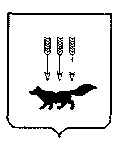 ПОСТАНОВЛЕНИЕАДМИНИСТРАЦИИ городского округа САРАНСКот   «    10   »     июля     2020 г.                                                   	                             №  1006    Об утверждении документации по внесению изменений в документацию по планировке территории, ограниченной улицами Лихачева, Т.Бибиной, Гожувская, Косарева г. Саранска, включая проект межевания, в части изменения планировки территории (проект  межевания территории) земельного участка с кадастровым номером 13:23:1101100:28, расположенного в районе пересечения ул. Т.Бибиной и ул. Гожувская г. Саранска 	Принимая во внимание письмо ООО «РНИИЦ» от 08.07.2020 года № 334, в соответствии с Федеральным законом от 6 октября 2003 года № 131-ФЗ «Об общих принципах организации местного самоуправления в Российской Федерации», статьями 45, 46 Градостроительного кодекса Российской Федерации, постановлением Администрации городского округа Саранск от 4 декабря 2012 года № 3928 «Об утверждении документации по планировке территории, ограниченной улицами Лихачева, Т. Бибиной, Гожувская, Косарева г. Саранска, включая проект межевания» (с изменениями, внесенными постановлениями Администрации городского округа Саранск от 31 марта 2017 года № 672, от 10 июля 2017 года № 1455, от 24 апреля  2020 года № 663), постановлением Администрации городского округа Саранск от            23 апреля 2020 года № 648 «О подготовке документации по внесению изменений в документацию по планировке территории, ограниченной улицами Лихачева, Т.Бибиной, Гожувская, Косарева г. Саранска, включая проект межевания, в части изменения планировки территории (проект  межевания территории) земельного участка с кадастровым номером 13:23:1101100:28, расположенного в районе пересечения ул. Т.Бибиной и ул. Гожувская г. Саранска», постановлением Главы городского округа Саранск от 29 мая 2020 года № 213-ПГ «О вынесении на публичные слушания документации по внесению изменений в документацию по планировке территории, ограниченной улицами Лихачева, Т.Бибиной, Гожувская, Косарева г. Саранска, включая проект межевания, в части изменения планировки территории (проект  межевания территории) земельного участка с кадастровым номером 13:23:1101100:28, расположенного в районе пересечения ул. Т.Бибиной и           ул. Гожувская г. Саранска», с учетом протокола публичных слушаний по внесению изменений в документацию по планировке территории, ограниченной улицами Лихачева, Т.Бибиной, Гожувская, Косарева г. Саранска, включая проект межевания, в части изменения планировки территории (проект  межевания территории) земельного участка с кадастровым номером 13:23:1101100:28, расположенного в районе пересечения ул. Т.Бибиной и ул. Гожувская г. Саранска, проведенных 25 июня                  2020 года, заключения о результатах публичных слушаний, опубликованного в газете «Саранский Вестник» от 8 июля 2020 года № 20, иных прилагаемых документов Администрация городского округа Саранск п о с т а н о в л я е т:       1. Утвердить документацию по внесению изменений в документацию по планировке территории, ограниченной улицами Лихачева, Т.Бибиной, Гожувская, Косарева г. Саранска, включая проект межевания, в части изменения планировки территории (проект  межевания территории) земельного участка с кадастровым номером 13:23:1101100:28, расположенного в районе пересечения ул. Т.Бибиной и          ул. Гожувская г. Саранска, согласно приложению к настоящему постановлению (заказчик – ООО  «ОПТСТРОЙ»).2. Считать документацию, указанную в пункте 1 настоящего постановления,  действующей при полном выполнении требований, предъявляемых действующими на момент реализации документации Генеральным планом городского округа Саранск и Правилами землепользования и застройки городского округа Саранск.3. Контроль за исполнением настоящего постановления возложить                               на Заместителя Главы городского округа Саранск – Директора Департамента перспективного развития Администрации городского округа Саранск. 4. Настоящее постановление вступает в силу со дня его официального опубликования. Глава городского округа Саранск				                           П. Н. Тултаев                          Приложение  к постановлению Администрации городского округа Саранск от «10» июля 2020 г. № ______Состав документации по внесению изменений в документацию по планировке территории, ограниченной улицами Лихачева, Т.Бибиной, Гожувская, Косарева г. Саранска, включая проект межевания, в части изменения планировки территории (проект  межевания территории) земельного участка с кадастровым номером 13:23:1101100:28, расположенного в районе пересечения ул. Т.Бибиной и ул. Гожувская г. Саранска   №п/пНаименование документа1.Пояснительная записка2.Графическая часть2.1.Основная часть проекта межевания территории:2.1.2.Схема расположения проектируемой территории в составе ранее разработанной документации по планировке территории М 1:10002.1.2.Чертеж красных линий М 1:10002.1.3.Чертеж межевания территории (1 вариант 1 этап)  М 1:10002.1.4.Чертеж межевания территории (1 вариант 2 этап)  М 1:10002.1.5.Чертеж межевания территории (2 вариант 1 этап)  М 1:10002.1.6.Чертеж межевания территории (2 вариант 2 этап)  М 1:10002.2.Материалы по обоснованию проекта межевания территории:2.2.1.Чертеж границ существующих земельных участков. Чертеж местоположения существующих объектов капитального строительства            М 1:10002.2.2.Чертеж границ зон с особыми условиями использования территории             М 1:1000